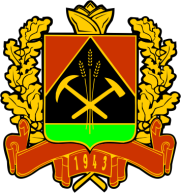 КОЛЛЕГИЯАДМИНИСТРАЦИИ КЕМЕРОВСКОЙ ОБЛАСТИРАСПОРЯЖЕНИЕот « 26 » ноября 2018 г.  № 570-рг. КемеровоОб утверждении кураторов региональных проектов, направленных на реализацию национальных и федеральных проектов на территории Кемеровской областиВ целях обеспечения реализации на территории Кемеровской области Указа Президента Российской Федерации от 07.05.2018 
№ 204 «О национальных целях и стратегических задачах развития Российской Федерации на период до 2024 года», осуществления контроля и координации деятельности по реализации региональных проектов 
в рамках национальных и федеральных проектов, руководствуясь методическими указаниями по разработке национальных проектов (программ) от 04.06.2018 № 4072п-П6, утвержденными Председателем Правительства Российской Федерации:1. Утвердить прилагаемый перечень кураторов региональных проектов, направленных на реализацию национальных и федеральных проектов на территории Кемеровской области.2. Установить, что кураторы несут персональную ответственность за достижение целей и показателей региональных проектов, направленных на реализацию национальных и федеральных проектов на территории Кемеровской области.3. Кураторам проектов в соответствии с подпунктом «б» 
пункта 12 постановления Коллегии Администрации Кемеровской области 
от 21.04.2017 № 174 «Об организации проектной деятельности 
в Кемеровской области» организовать работу по подготовке региональных проектов (назначить руководителей проектов, администраторов проектов, сформировать проектные комитеты, общественно-деловые советы 
и экспертные группы).4. Настоящее распоряжение подлежит опубликованию на сайте «Электронный бюллетень Коллегии Администрации Кемеровской области».5. Контроль за исполнением настоящего распоряжения возложить на заместителя Губернатора Кемеровской области (по экономическому развитию) Д.А. Шамгунова.6. Настоящее распоряжение вступает в силу со дня подписания.    И.о. Губернатора 
Кемеровской области          						     В.Н. ТелегинУтвержден распоряжением КоллегииАдминистрации Кемеровской области
от 26 ноября 2018 г. № 570-рПеречень куратороврегиональных проектов, направленных на реализацию национальных и федеральных проектов на территории Кемеровской областиНаименование регионального проектаКуратор12Национальный проект «Здравоохранение»Национальный проект «Здравоохранение»Развитие первичной медико-санитарной помощи (Первичная медико-санитарная помощь)Заместитель Губернатора Кемеровской области (по вопросам социального развития) Е.И. Малышева Борьба с сердечно-сосудистыми заболеваниямиЗаместитель Губернатора Кемеровской области (по вопросам социального развития) Е.И. МалышеваБорьба с онкологическими заболеваниямиЗаместитель Губернатора Кемеровской области (по вопросам социального развития) Е.И. Малышева Развитие детского здравоохранения, включая создание современной инфраструктуры оказания медицинской помощи детямЗаместитель Губернатора Кемеровской области (по вопросам социального развития) Е.И. Малышева Обеспечение медицинских организаций системы здравоохранения квалифицированными кадрамиЗаместитель Губернатора Кемеровской области (по вопросам социального развития) Е.И. Малышева Завершение формирования сети национальных медицинских исследовательских центров, внедрение инновационных медицинских технологий, включая систему ранней диагностики 
и дистанционный мониторинг состояния здоровья пациентов, внедрение клинических рекомендаций и протоколов леченияЗаместитель Губернатора Кемеровской области (по вопросам социального развития) Е.И. Малышева 12Создание единого цифрового контура в здравоохранении на основе единой государственной информационной системы здравоохранения (ЕГИСЗ)Заместитель Губернатора Кемеровской области (по вопросам социального развития) Е.И. Малышева Развитие экспорта медицинских услугЗаместитель Губернатора Кемеровской области (по вопросам социального развития) Е.И. Малышева Национальный проект «Образование»Национальный проект «Образование»Современная школаЗаместитель Губернатора Кемеровской области (по вопросам образования
и науки) Е.А. ПахомоваУспех каждого ребенкаЗаместитель Губернатора Кемеровской области (по вопросам образования
и науки) Е.А. ПахомоваПоддержка семей, имеющих детейЗаместитель Губернатора Кемеровской области (по вопросам образования
и науки) Е.А. Пахомова Цифровая образовательная средаЗаместитель Губернатора Кемеровской области (по вопросам образования
и науки) Е.А. Пахомова Учитель будущегоЗаместитель Губернатора Кемеровской области (по вопросам образования
и науки) Е.А. Пахомова Молодые профессионалы (Повышение конкурентоспособности профессионального образования)Заместитель Губернатора Кемеровской области (по вопросам образования
и науки) Е.А. Пахомова Новые возможности для каждогоЗаместитель Губернатора Кемеровской области (по вопросам образования
и науки) Е.А. Пахомова Социальная активностьЗаместитель Губернатора Кемеровской области (по вопросам образования
и науки) Е.А. Пахомова Экспорт образованияЗаместитель Губернатора Кемеровской области (по вопросам образования
и науки) Е.А. Пахомова Социальные лифты для каждогоЗаместитель Губернатора Кемеровской области (по вопросам образования
и науки) Е.А. Пахомова 12Национальный проект «Жилье и городская среда»Национальный проект «Жилье и городская среда»ЖильеЗаместитель Губернатора Кемеровской области (по строительству) Г.В. Орлов Формирование комфортной городской средыПервый заместитель Губернатора Кемеровской области В.Н. Телегин Обеспечение устойчивого сокращения непригодного для проживания жилищного фондаЗаместитель Губернатора Кемеровской области (по строительству) Г.В. ОрловНациональный проект «Экология»Национальный проект «Экология»Чистая странаЗаместитель Губернатора Кемеровской области (по промышленности, транспорту и экологии) А.А. Панов Комплексная система обращения 
с твердыми коммунальными отходамиЗаместитель Губернатора Кемеровской области (по промышленности, транспорту и экологии) А.А. Панов Инфраструктура для обращения 
с отходами I-II классов опасностиЗаместитель Губернатора Кемеровской области (по промышленности, транспорту и экологии) А.А. Панов Чистый воздухЗаместитель Губернатора Кемеровской области (по промышленности, транспорту и экологии) А.А. Панов Чистая водаПервый заместитель Губернатора Кемеровской области В.Н. ТелегинСохранение уникальных водных объектовЗаместитель Губернатора Кемеровской области (по промышленности, транспорту и экологии) А.А. ПановСохранение биологического разнообразия и развитие экологического туризма (Сохранение биоразнообразия)Заместитель Губернатора Кемеровской области (по агропромышленному комплексу) А.В. Харитонов Сохранение лесовЗаместитель Губернатора Кемеровской области (по агропромышленному комплексу) А.В. ХаритоновВнедрение наилучших доступных технологийЗаместитель Губернатора Кемеровской области (по промышленности, транспорту и экологии) А.А. Панов Национальный проект «Безопасные и качественные автомобильные дороги»Национальный проект «Безопасные и качественные автомобильные дороги»Дорожная сетьПервый заместитель Губернатора Кемеровской области В.Н. Телегин Общесистемные меры развития дорожного хозяйстваПервый заместитель Губернатора Кемеровской области В.Н. Телегин 12Национальный проект «Наука»Национальный проект «Наука»Развитие научной и научно-производственной кооперацииЗаместитель Губернатора Кемеровской области (по вопросам образования 
и науки) Е.А. Пахомова Развитие передовой инфраструктуры для проведения исследований и разработок в Российской ФедерацииЗаместитель Губернатора Кемеровской области (по вопросам образования 
и науки) Е.А. Пахомова Развитие кадрового потенциала в сфере исследований и разработокЗаместитель Губернатора Кемеровской области (по вопросам образования 
и науки) Е.А. Пахомова Национальный проект «Малое и среднее предпринимательство и поддержка индивидуальной предпринимательской инициативы»Национальный проект «Малое и среднее предпринимательство и поддержка индивидуальной предпринимательской инициативы»Улучшение условий ведения предпринимательской деятельностиПервый заместитель Губернатора Кемеровской области В.Н. Телегин Расширение доступа субъектов МСП к финансовой поддержке, в том числе к льготному финансированиюПервый заместитель Губернатора Кемеровской области В.Н. Телегин Акселерация субъектов малого и среднего предпринимательстваПервый заместитель Губернатора Кемеровской области В.Н. Телегин Создание системы поддержки фермеров и развитие сельской кооперацииЗаместитель Губернатора Кемеровской области (по агропромышленному комплексу) А.В. Харитонов Популяризация предпринимательстваПервый заместитель Губернатора Кемеровской области В.Н. Телегин Национальный проект «Производительность труда и поддержка занятости»Национальный проект «Производительность труда и поддержка занятости»Системные меры по повышению производительности трудаЗаместитель Губернатора Кемеровской области (по экономическому развитию) Д.А. Шамгунов Адресная поддержка повышения производительности труда на предприятияхЗаместитель Губернатора Кемеровской области (по экономическому развитию) Д.А. Шамгунов Поддержка занятости и повышение эффективности рынка труда для обеспечения роста производительности Заместитель Губернатора Кемеровской области (по экономическому развитию) Д.А. Шамгунов 12Национальный проект «Цифровая экономика»Национальный проект «Цифровая экономика»Нормативное регулирование цифровой средыЗаместитель Губернатора Кемеровской области (по экономическому развитию) Д.А. Шамгунов Информационная инфраструктураЗаместитель Губернатора Кемеровской области (по экономическому развитию) Д.А. Шамгунов Информационная безопасностьЗаместитель Губернатора Кемеровской области (по экономическому развитию) Д.А. Шамгунов Цифровые технологииЗаместитель Губернатора Кемеровской области (по экономическому развитию) Д.А. Шамгунов Цифровое государственное управлениеЗаместитель Губернатора Кемеровской области (по экономическому развитию) Д.А. Шамгунов Кадры для цифровой экономикиЗаместитель Губернатора Кемеровской области (по вопросам образования 
и науки) Е.А. Пахомова Национальный проект «Демография»Национальный проект «Демография»Финансовая поддержка семей при рождении детей (Финансовая поддержка семей при рождении детей)Заместитель Губернатора Кемеровской области (по вопросам социального развития) Е.И. Малышева Создание условий для осуществления трудовой деятельности женщин, имеющих детей, включая достижение 
100-процентной доступности 
(к 2021 году) дошкольного образования для детей в возрасте до трех лет (Содействие занятости женщин – создание условий дошкольного образования для детей в возрасте до трех лет)Заместитель Губернатора Кемеровской области (по вопросам образования 
и науки) Е.А. Пахомова Разработка и реализация программы системной поддержки 
и повышения качества жизни граждан старшего поколения (Старшее поколение)Заместитель Губернатора Кемеровской области (по вопросам социального развития) Е.И. Малышева 12Формирование системы мотивации граждан к здоровому образу жизни, включая здоровое питание и отказ от вредных привычек (Укрепление общественного здоровья)Заместитель Губернатора Кемеровской области (по вопросам социального развития) Е.И. Малышева Создание для всех категорий и групп населения условий для занятий физической культурой и спортом, массовым спортом, в том числе повышение уровня обеспеченности населения объектами спорта, а также подготовка спортивного резерва (Спорт - норма жизни)И.о. заместителя Губернатора Кемеровской области (по вопросам культуры, спорта и туризма)  
М.М. Бостанджогло Национальный проект «Культура»Национальный проект «Культура»Обеспечение качественно нового уровня развития инфраструктуры культуры (Культурная среда)И.о. заместителя Губернатора Кемеровской области (по вопросам культуры, спорта и туризма)  
М.М. Бостанджогло Создание условий для реализации творческого потенциала нации (Творческие люди)И.о. заместителя Губернатора Кемеровской области (по вопросам культуры, спорта и туризма)  
М.М. Бостанджогло Цифровизация услуг и формирование информационного пространства в сфере культуры (Цифровая культура)И.о. заместителя Губернатора Кемеровской области (по вопросам культуры, спорта и туризма)  
М.М. Бостанджогло Национальный проект «Международная кооперация и экспорт»Национальный проект «Международная кооперация и экспорт»Промышленный экспортЗаместитель Губернатора Кемеровской области (по промышленности, транспорту и экологии) А.А. Панов Экспорт продукции АПКЗаместитель Губернатора Кемеровской области (по агропромышленному комплексу) А.В. Харитонов Логистика международной торговлиПервый заместитель Губернатора Кемеровской области В.Н. Телегин Экспорт услугПервый заместитель Губернатора Кемеровской области В.Н. Телегин Системные меры развития международной кооперации 
и экспортаПервый заместитель Губернатора Кемеровской области В.Н. Телегин 